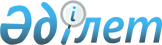 О присвоении наименований улицам сел Алгабас и Новокаменка сельского округа имени Олжабай батыра Ерейментауского районаРешение акима сельского округа имени Олжабай батыра Ерейментауского района Акмолинской области от 11 декабря 2009 года № 8. Зарегистрировано Управлением юстиции Ерейментауского района Акмолинской области 6 января 2010 года № 1-9-139

      В соответствие с пунктом 4 статьи 14 Закона Республики Казахстан от 8 декабря 1993 года «Об административно-территориальном устройстве Республики Казахстан», пунктом 2 статьи 35 Закона Республики Казахстан от 23 января 2001 года «О местном государственном управлении и самоуправлении в Республике Казахстан», с учетом мнения населения аким сельского округа имени Олжабай батыраРЕШИЛ:



      1. Присвоить наименование улице села Алгабас:

      улице № 1 присвоить наименование имени Шайкена Турсынбаева.



      2. Присвоить наименование улице села Новокаменка:

      улице № 1 присвоить наименование имени Рахимжана Кошкарбаева.



      3. Контроль за исполнением настоящего решения оставляю за собой.



      4. Настоящее решение вступает в силу со дня государственной регистрации в Управлении юстиции Ерейментауского района и вводится в действие со дня официального опубликования.      Аким сельского округа

      имени Олжабай батыра                       Б.И.Шапин      СОГЛАСОВАНО:      Начальник Государственного

      учреждения «Отдел архитиктуры и

      градостроительства

      Ерейментауского района»                    Батенов Н.К.      Начальник Государственного

      учреждения «Отдел культуры и

      развития языков

      Ерейментауского района»                    Адрешев М.Б.
					© 2012. РГП на ПХВ «Институт законодательства и правовой информации Республики Казахстан» Министерства юстиции Республики Казахстан
				